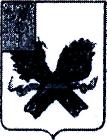 АДМИНИСТРАЦИЯДАВЫДОВСКОГО МУНИЦИПАЛЬНОГО ОБРАЗОВАНИЯПУГАЧЕВСКОГО МУНИЦИПАЛЬНОГО РАЙОНАСАРАТОВСКАЯ ОБЛАСТЬПОСТАНОВЛЕНИЕот 22 февраля 2024  года № 11 «О внесении изменений в постановлениеадминистрации Давыдовского муниципальногообразования Пугачевского района Саратовской областиот 01 сентября  2021  года №   56«Об утверждении административного регламента предоставления муниципальной услуги «Предоставление земельных участков, находящихся в муниципальной собственности Давыдовского муниципального образования  в собственность  за плату, в аренду, в безвозмездное  пользование, постоянное (бессрочное) пользование без проведения торгов»	На основании Федерального  Закона от 6 октября 2003 года № 131-ФЗ «Об общих принципах организации местного самоуправления в Российской Федерации», в целях повышения качества и доступности предоставления муниципальных услуг администрацией Давыдовского муниципального образования Пугачевского муниципального района Саратовской области, в соответствии с Федеральным Законом от 27 июля 2010 года № 210-ФЗ «Об организации предоставления государственных и муниципальных услуг», Федеральным законом от 03.04.2023 года № 96-ФЗ «О внесении изменений в отдельные законодательные акты Российской Федерации", на основании протеста Пугачевской межрайонной прокуратуры № 7/22-22-2024 от 05.02.2024 года,  руководствуясь Уставом Давыдовского муниципального образования Пугачевского муниципального района Саратовской области, администрация Давыдовского муниципального образования Пугачевского муниципального района Саратовской области ПОСТАНОВЛЯЕТ:Внести в постановление администрации Давыдовского муниципального образования Пугачевского муниципального района Саратовской области от 01 сентября  2021  года №   56   «Об утверждении административного регламента предоставления муниципальной услуги «Предоставление земельных участков, находящихся в муниципальной собственности Давыдовского муниципального образования  в собственность  за плату, в аренду, в безвозмездное  пользование, постоянное (бессрочное) пользование без проведения торгов» следующие изменения:Дополнить Приложение № 3 к административному регламенту текстом следующего содержания:2. Опубликовать настоящее постановление в «Информационном бюллетене» Давыдовского муниципального образования и разместить на официальном сайте Давыдовского муниципального образования в сети «Интернет».3. Настоящее постановление вступает в силу со дня его официального опубликования.          Глава Давыдовскогомуниципального образования                                                        А.Г. ТарасовПодпункт 44 пункта 2 статьи 39.6 Земельного кодексаВ арендуСобственник здания,сооружения, помещений в них и (или) лицо, которому здания,сооружения, находящиеся вгосударственной илимуниципальнойсобственности, предоставленыв аренду, на праве хозяйственного веденияили в случаях, предусмотренныхстатьей 39.20 Земельного кодекса, на праве оперативного управления;организация, являющаяся всоответствии с Федеральным закономот 31.03.1999 N 69-ФЗ"О газоснабжении вРоссийской Федерации" собственником Единойсистемы газоснабжения, в том числе в случае, если земельный участокпредназначен для осуществления пользованиянедрамиЗемельный участок, на котором расположеныздания, сооружения;земельный участок,предназначенныйдля размещения объектовЕдиной системыгазоснабженияДокументы, удостоверяющие (устанавливающие) права заявителя на здание, сооружение, если право натакое здание, сооружение не зарегистрированов ЕГРН Документы, удостоверяющие(устанавливающие) правазаявителя на испрашиваемыйземельный участок, еслиправо на такой земельныйучасток не зарегистрированов ЕГРН (при наличиисоответствующих прав наземельный участок)Сообщение заявителя(заявителей), содержащееперечень всех зданий,сооружений, расположенныхна испрашиваемомземельном участке, с указанием кадастровых(условных, инвентарных)номеров и адресныхориентиров зданий,сооружений, принадлежащихна соответствующем правезаявителю* Выписка из ЕГРН об объекте недвижимости(об испрашиваемом земельномучастке)* Выписка из ЕГРН об объекте недвижимости(о здании и (или) сооружении,расположенном(расположенных) на испрашиваемом земельном участке)* Выписка из ЕГРЮЛ о юридическом лице,являющемся заявителем* Выписка из ЕГРН об объекте недвижимости(о помещениив здании, сооружении, расположенныхна испрашиваемомземельном участке, в случаеобращения собственникапомещения)